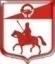 СОВЕТ ДЕПУТАТОВмуниципального образования Старопольское сельское поселениеСланцевского муниципального района Ленинградской области(18 заседание четвертого созыва)Р Е Ш Е Н И Е19.01.2021                                                                                                  № 114 -сдО     примерном    Перечне     вопросов,    выносимых на     рассмотрение    совета    депутатов  Старопольского  сельского поселения   в  2021 году            Совет депутатов муниципального образования Старопольское сельское поселение Сланцевского муниципального района Ленинградской области   РЕШИЛ:Утвердить примерный  Перечень вопросов, выносимых на рассмотрение совета депутатов муниципального образования Старопольского сельское поселение Сланцевского муниципального района Ленинградской области в 2021 году, согласно приложению. Глава муниципального образования			     А.С.Жук                                                                                                  УТВЕРЖДЁН                                                                                          решением совета депутатовСтаропольского  сельского поселения                                                                                                      от 19.01 2021   № 114-сд                                                                                                       (приложение)ПРИМЕРНЫЙ   ПЕРЕЧЕНЬвопросов, выносимых на рассмотрение совета депутатовСтаропольского сельского поселения в  2021 году№№ВопросыМесяц рассмотренияОтветственные за подготовку1Отчёт о результатах деятельности главы муниципального образования Старопольское сельское поселение  Сланцевского муниципального района  Ленинградской  области Жука А.С.  за  2020 год и задачах на 2021 годФЕВРАЛЬГлава муниципального образования2Отчёт и.о.главы администрации Старопольского сельского поселения  о результатах  деятельности администрации муниципального образования Старопольское сельское поселение  Сланцевского муниципального района  Ленинградской  области  за  2020 год и задачах на 2021 годФЕВРАЛЬИ.о.главы администрации3О внесении изменений и дополнений в бюджет муниципального образования Старопольское сельское поселение Сланцевского муниципального района Ленинградской области на 2021 год МАРТглавный бухгалтерКомиссия по бюджету, налогам и тарифам4Рассмотрение вопроса о необходимости принятия положения О ПОРЯДКЕ ОРГАНИЗАЦИИ И ОСУЩЕСТВЛЕНИЯ МУНИЦИПАЛЬНОГО КОНТРОЛЯ ЗА ИСПОЛЬЗОВАНИЕМ И ОХРАНОЙ НЕДР ПРИ ДОБЫЧЕ ОБЩЕРАСПРОСТРАНЕННЫХ ПОЛЕЗНЫХ ИСКОПАЕМЫХ, А ТАКЖЕ ПРИ СТРОИТЕЛЬСТВЕ ПОДЗЕМНЫХ СООРУЖЕНИЙ, НЕ СВЯЗАННЫХ С ДОБЫЧЕЙ ПОЛЕЗНЫХ ИСКОПАЕМЫХ НА ТЕРРИТОРИИ ПОСЕЛЕНИЯ  (по инициативе Сланцевской городской прокуратуры)МАРТведущий специалист 5.Рассмотрение вопроса о необходимости принятия НПА по внесению изменений в Устав.Ведущий специалист6О внесении изменений и дополнений в бюджет муниципального образования Старопольское сельское поселение Сланцевского муниципального района Ленинградской области на 2021 годАПРЕЛЬглавный бухгалтерКомиссия по бюджету, налогам и тарифам7Об итогах отопительного сезона 2020/2021 г.г.АПРЕЛЬГлава администрации 8.Об утверждении плана работ по благоустройству территории Старопольского сельского поселения на 2021 годАПРЕЛЬСпециалист администорации9О состоянии пожарной безопасности на территории Старопольского сельского поселения.АПРЕЛЬСпециалист администрации АПРЕЛЬ10Об утверждении отчёта об исполнении бюджета Старопольское сельского поселения за 2020 годАПРЕЛЬглавный бухгалтерКомиссия по бюджету, налогам и тарифам11Об итогах исполнения бюджета Старопольского сельского поселения за 1-ый квартал  2020 годаМАЙГлава поселения12О внесении изменений и дополнений в бюджет муниципального образования Старопольское сельское поселение Сланцевского муниципального района Ленинградской области на 2021 годМАЙ главный бухгалтерКомиссия по бюджету, налогам и тарифам13О внесении изменений и дополнений в бюджет муниципального образования Старопольское сельское поселение Сланцевского муниципального района Ленинградской области на 2021 годИЮНЬ главный бухгалтерКомиссия по бюджету, налогам и тарифамИЮНЬ14О внесении изменений и дополнений в бюджет муниципального образования Старопольское сельское поселение Сланцевского муниципального района Ленинградской области на 2021 год АВГУСТглавный бухгалтерКомиссия по бюджету, налогам и тарифам15О состоянии готовности жилищного фонда Старопольского сельского поселения к функционированию  в зимних условиях 2021 -2022 г.г.АВГУСТГлава администрации 16Об итогах исполнения бюджета  муниципального образования Старопольское сельское поселение Сланцевского муниципального района Ленинградской области за 1 полугодие 2021 годаСЕНТЯБРЬглавный бухгалтерКомиссия по бюджету, налогам и тарифам17О внесении изменений и дополнений в бюджет муниципального образования Старопольское сельское поселение Сланцевского муниципального района Ленинградской области на 2021 годОКТЯБРЬглавный бухгалтерКомиссия по бюджету, налогам и тарифам18Об итогах выполнения плана работы администрации поселения по благоустройству территории Старопольского сельского поселения на 2021 год.ОКТЯБРЬКомиссия по вопросам социально-экономического развития19Об итогах исполнения бюджета Старопольского сельского поселения за 9 месяцев 2021 годаНОЯБРЬглавный бухгалтерКомиссия по бюджету, налогам и тарифам20О рассмотрении проекта бюджета муниципального образования Старопольское сельское поселение на 2022 годНОЯБРЬглавный бухгалтерКомиссия по бюджету, налогам и тарифам21О внесении изменений и дополнений в бюджет муниципального образования Старопольское сельское поселение Сланцевского муниципального района Ленинградской области на 2021 годНОЯБРЬглавный бухгалтерКомиссия по бюджету, налогам и тарифам22О передаче полномочий по решению вопросов местного значения поселения в части формирования, исполнения бюджета поселения и контроля за исполнением данного бюджета на 2022 годНОЯБРЬглавный бухгалтерКомиссия по бюджету, налогам и тарифам23О передаче полномочий по осуществлению внешнего муниципального финансового контроля на 2022 годНОЯБРЬглавный бухгалтерКомиссия по бюджету, налогам и тарифам24О передаче полномочий по решению вопросов местного значения поселения в части организации ритуальных услуг             НОЯБРЬглавный бухгалтерКомиссия по бюджету, налогам и тарифам25О   передаче Сланцевскому муниципальному району части полномочий по решению вопросов местного значения  Старопольского сельского поселения в части внутреннего муниципального финансового контроля                                  главный бухгалтерКомиссия по бюджету, налогам и тарифам26О передаче полномочий по осуществлению жилищного контроляглавный бухгалтерКомиссия по бюджету, налогам и тарифам27О бюджете муниципального образования Старопольское сельское поселение Сланцевского муниципального района на 2022 годДЕКАБРЬглавный бухгалтерКомиссия по бюджету, налогам и тарифам28О внесении изменений и дополнений в бюджет муниципального образования Старопольское сельское поселение Сланцевского муниципального района Ленинградской области на 2021 годДЕКАБРЬглавный бухгалтерКомиссия по бюджету, налогам и тарифам29О примерном перечне вопросов, выносимых на рассмотрение совета депутатов Старопольского сельского поселения в 2022 годуГлава муниципального образования